Teacher Sign In for Sample Test 2019Go to www.azmeritportal.orgClick Students & Families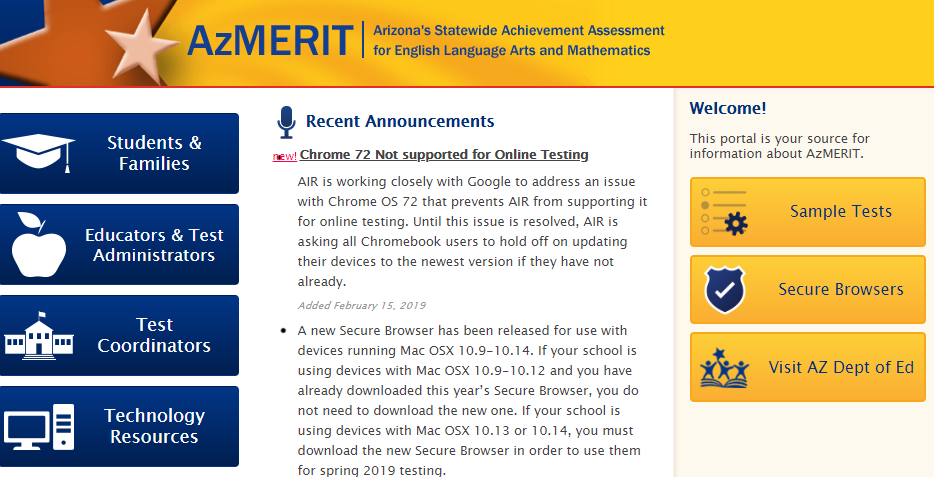 Click Sample Tests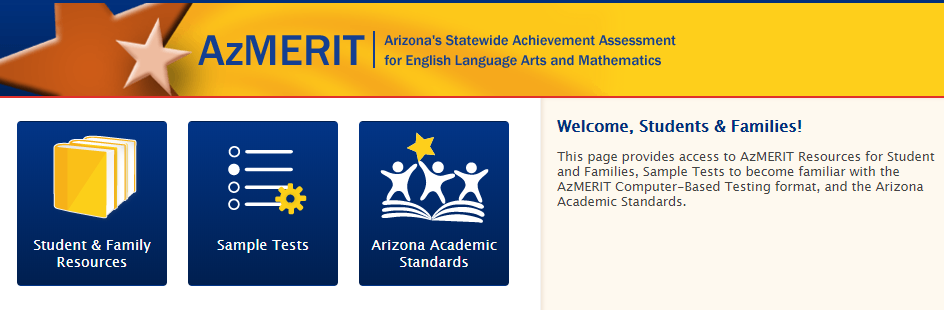 Click Administer Sample Tests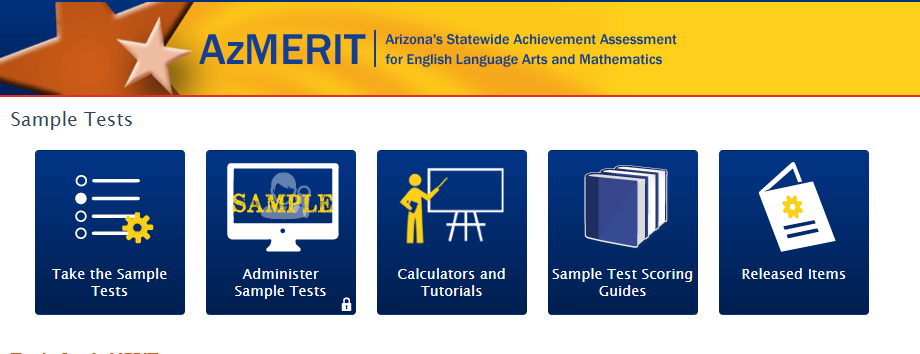 Login to AzMERIT Secure Browser 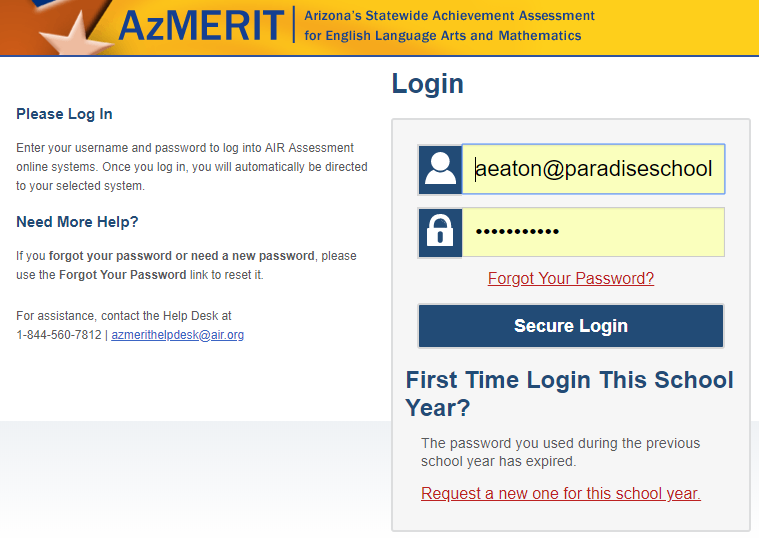 Click Pop Up Blocker and Allow and Done and Refresh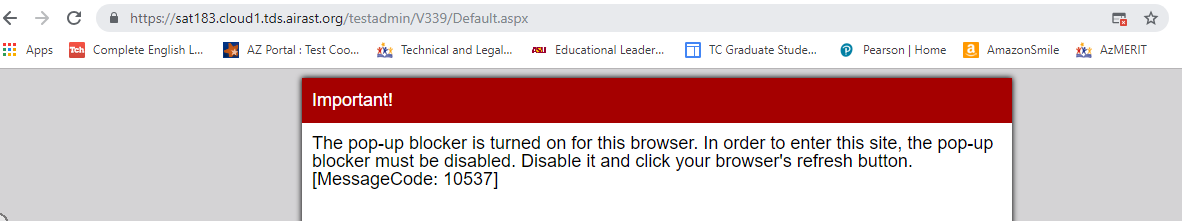 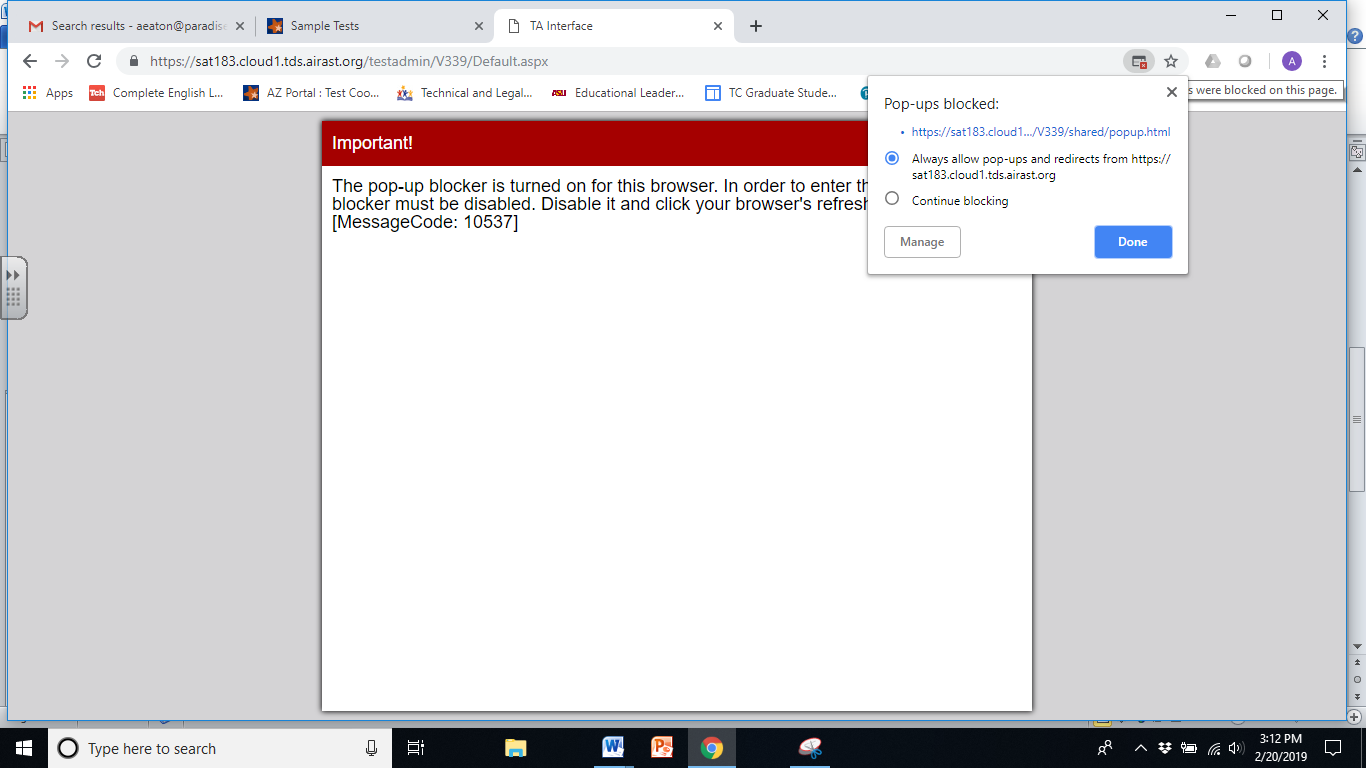 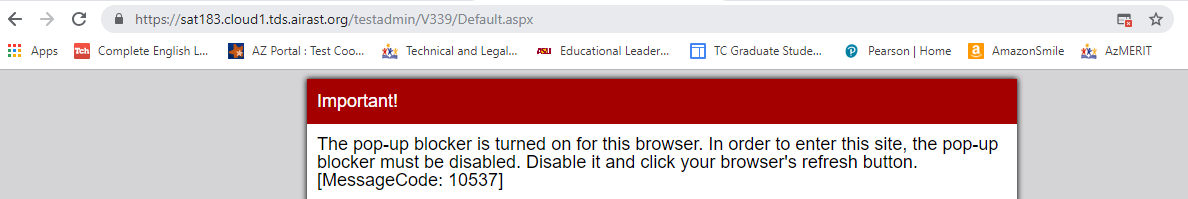 Choose Sample Test and Grade Level and Start Sample Session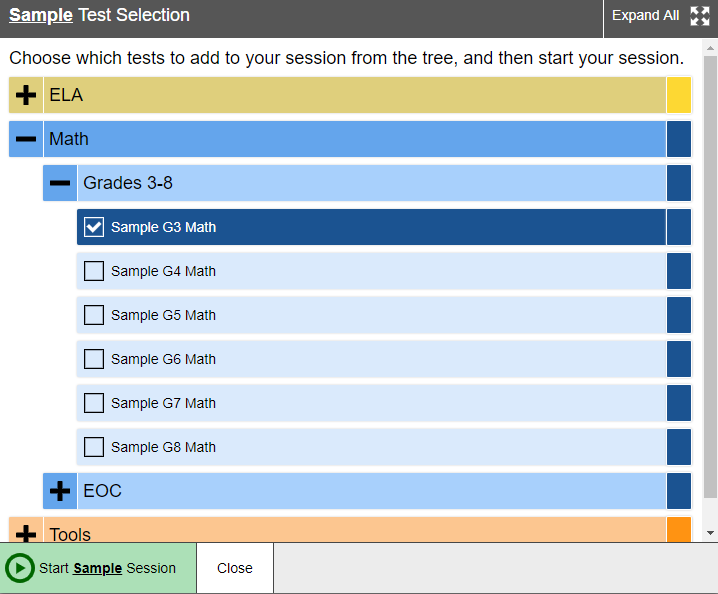 Write Session ID on board and APPROVE ALL when students sign into Test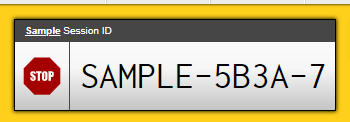 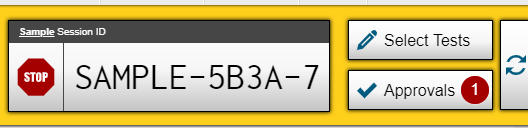 Student Sign In for Sample Test 2019Go to www.azmeritportal.orgClick Students & FamiliesClick Sample TestsClick Take Sample TestToggle ON within Guest Session and Enter Session ID and Sign In and Wait for Approval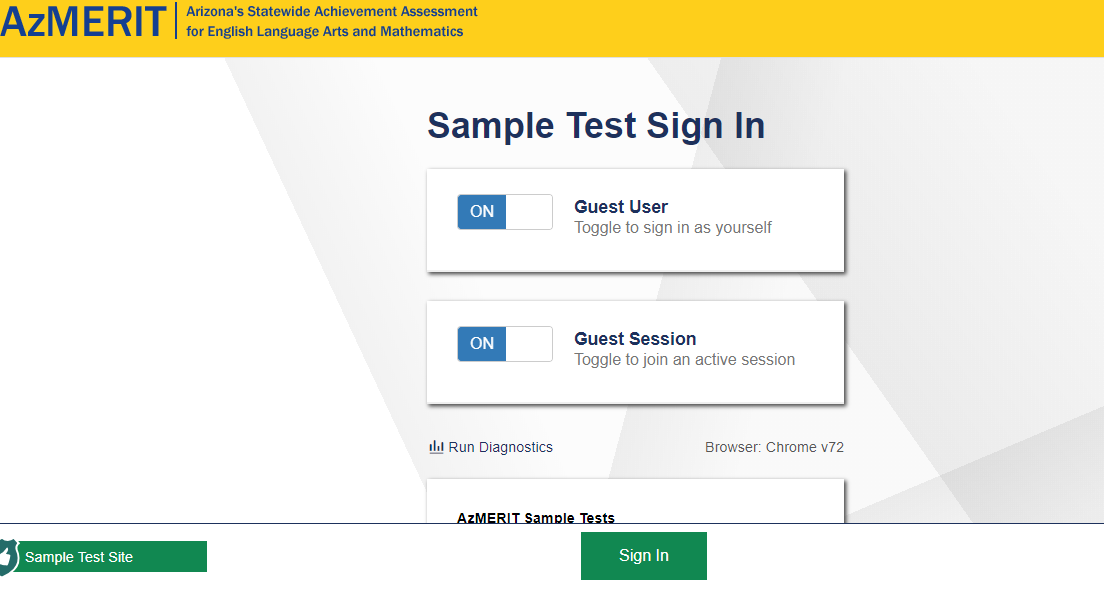 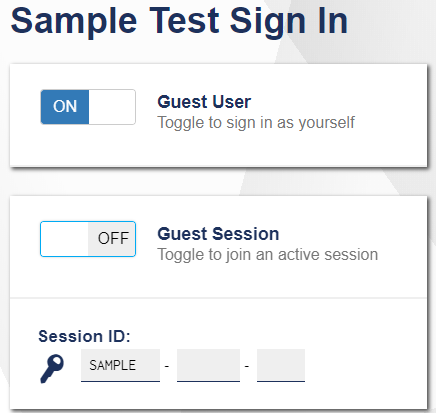 